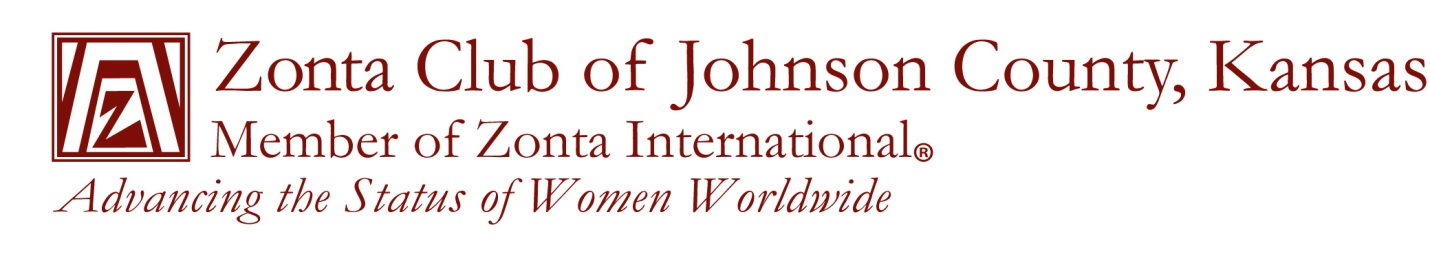 Prospective Member Questionnaire FormMembership in a Zonta Club is by invitation. Members of Zonta Clubs are actively engaged or have experience in a decision-making capacity in a recognized business or profession. A club’s ability to extend an invitation may be affected by several factors, including internal guidelines for representation of a variety of professions. If you are a professional or a business executive and are interested in becoming a member of the Zonta Club of Johnson County, Kansas, complete the following and submit to Pam Fellingham, pfefflinham413@gmail.com, 9527 Perry Lane, Overland Park, KS 66212.First Name: __________________________    Last Name: ______________________________________Occupation / profession: _____________________ Job/Position Title: _______________________________Firm or Institution Name: _____________________________________________________________I am:          Owner                   Partner                 Manager               Employee              Retired/Formerly Employed	I am active or have been previously active in the profession listed above:                             Yes            NoI am willing to commit time to service and advocacy projects in my community:                     Yes           NoI am willing to contribute financially to and raise money for local & international projects that benefit women:                                                                                                                         											    Yes           NoBusiness Address: ______________________________________________________________________________Residence Address: _____________________________________________________________________________Telephone Number (home): _________________________ (business): _____________________________(cell): ________________________  E-mail: _______________________________________Please contact me by:        Home Phone        Business Phone        Cell         E-mail          MailThe best time to contact me is:               Morning                  Afternoon                 EveningI heard about Zonta International through: 
      A friend            A local Zonta club               A business associate                     A current Zonta member
      Local Zonta club Website                  Zonta International Website                    Internet search engine
      Newspaper / Magazine             Television / Radio               Other: (please specify) ___________________Comments:Signature _______________________________	         Date __________________________________